Английский язык 2 класс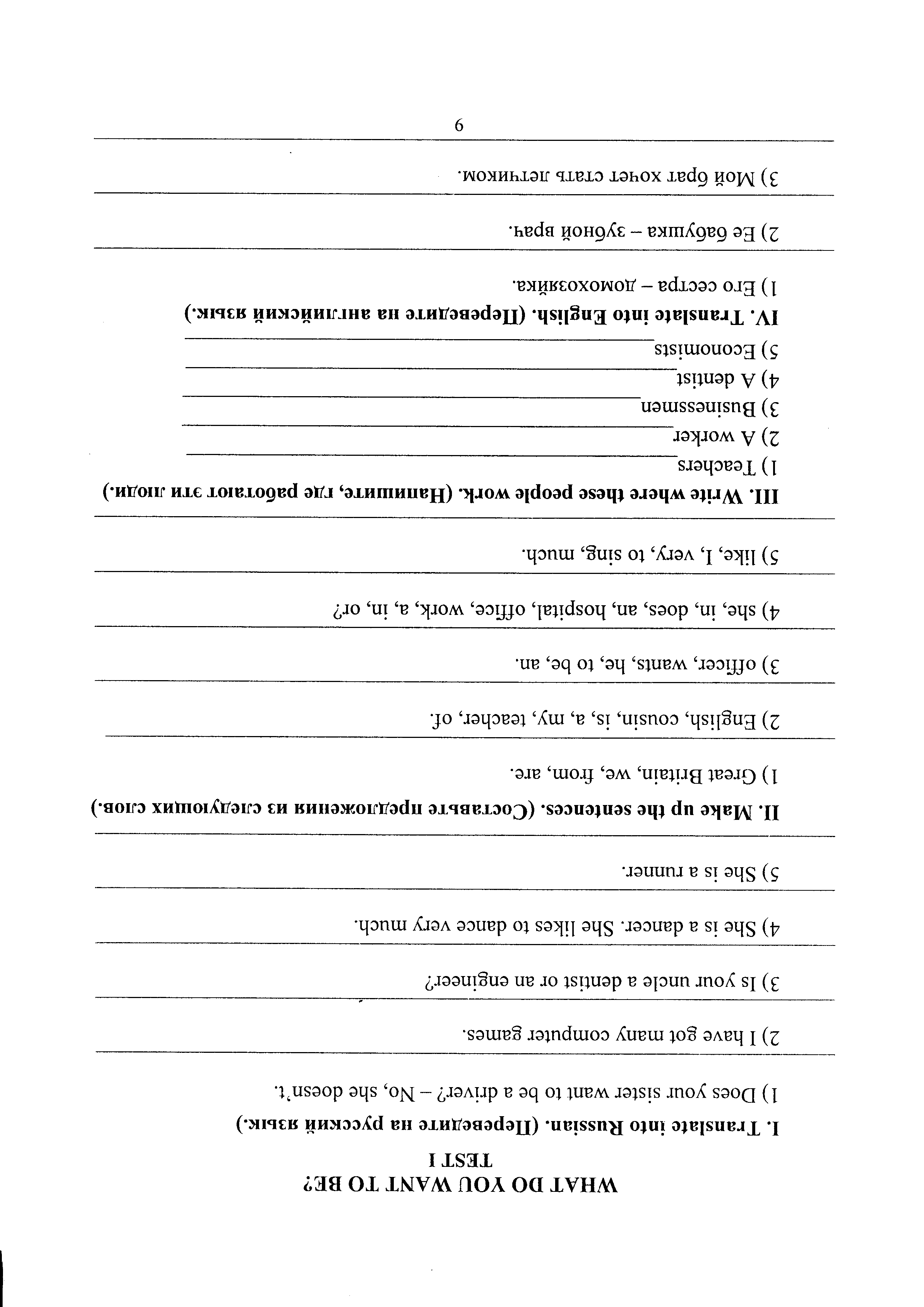 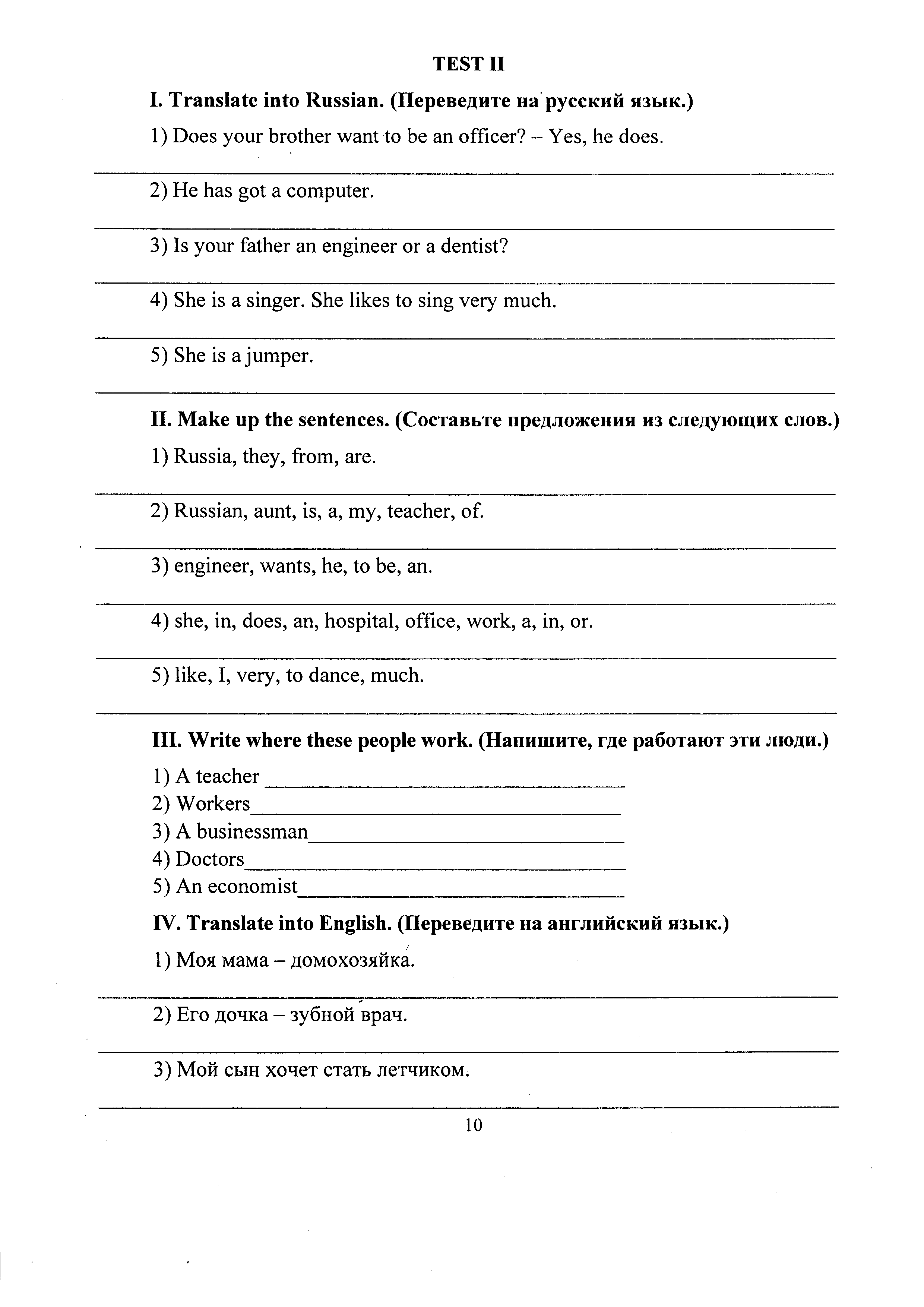 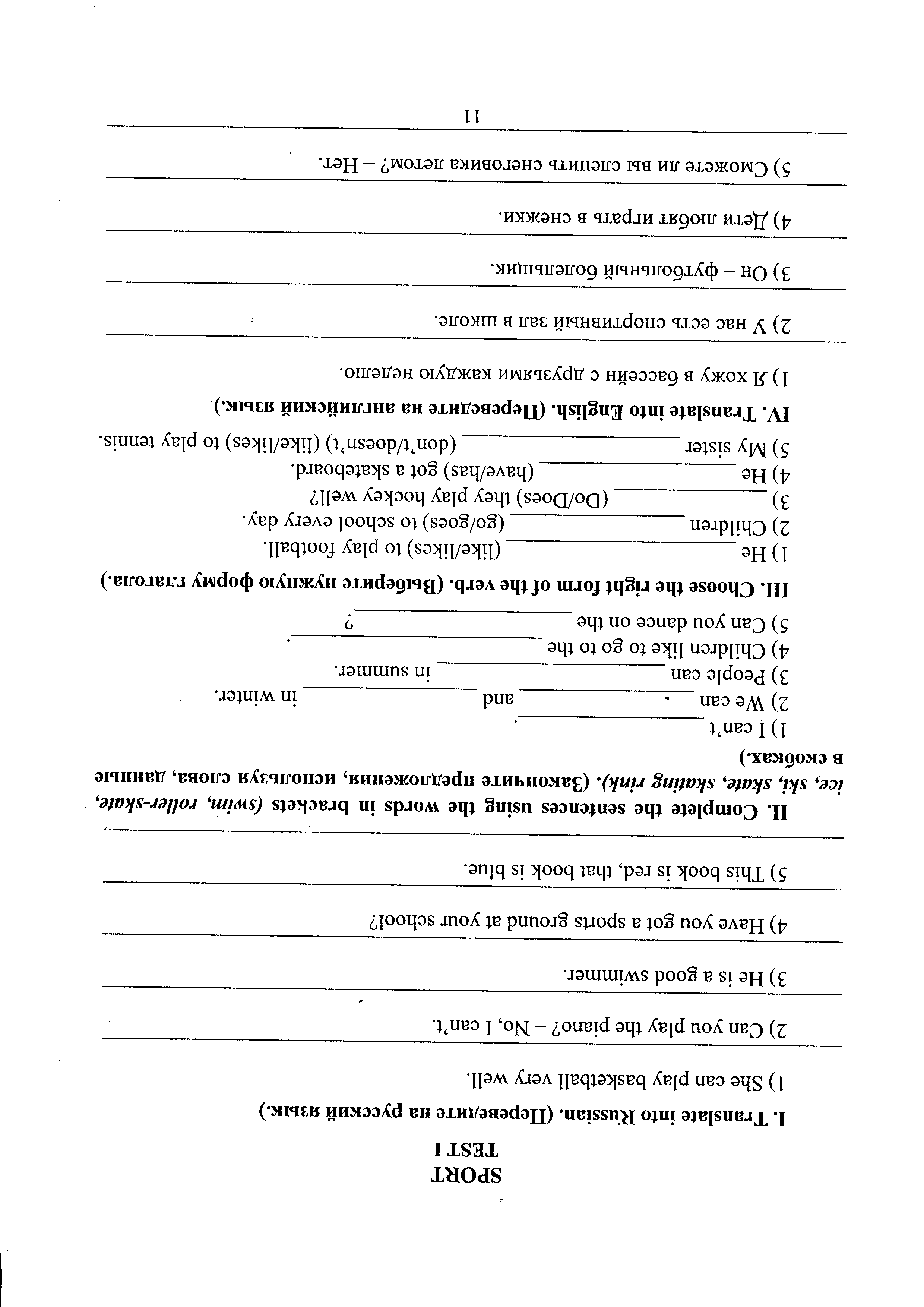 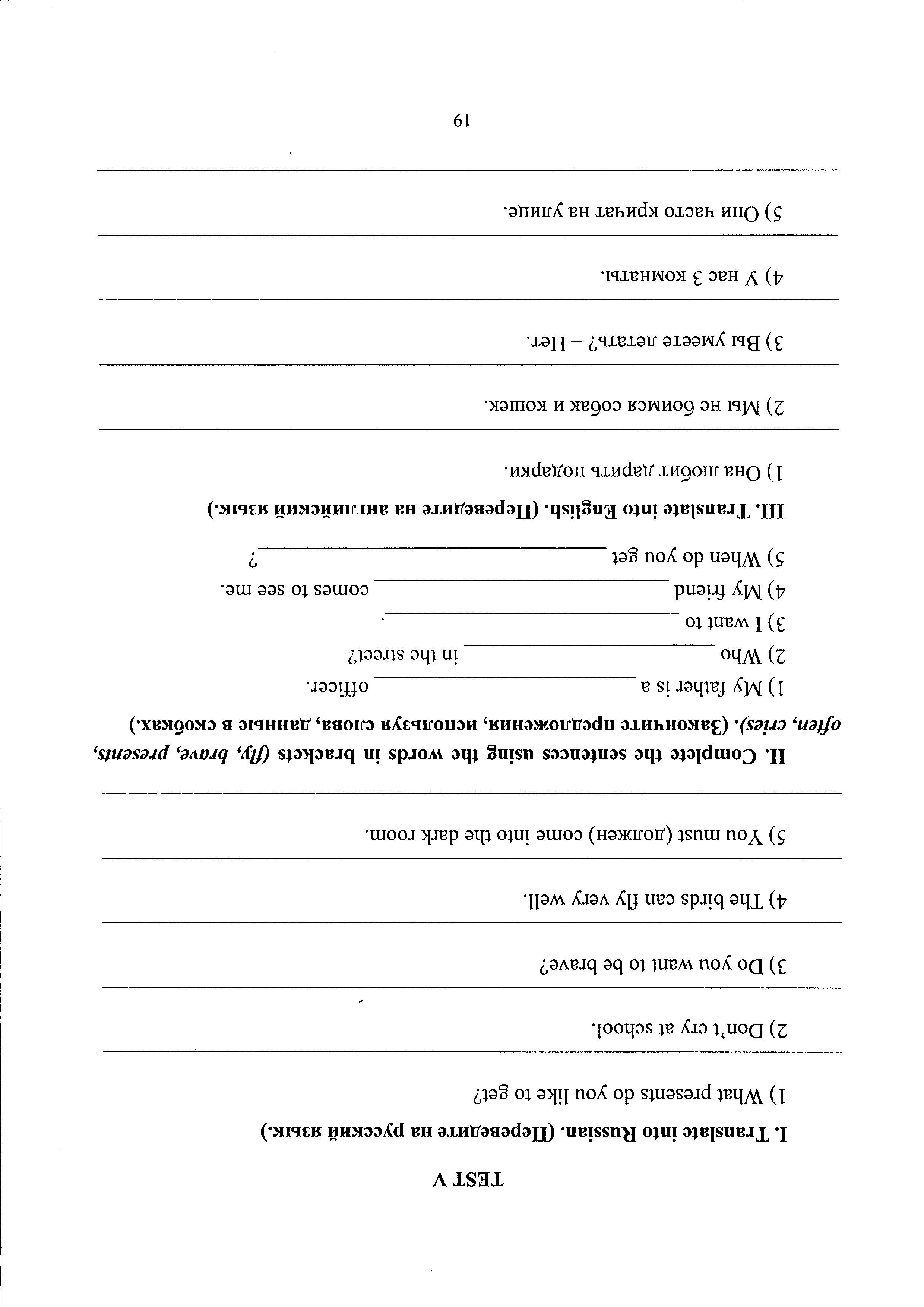 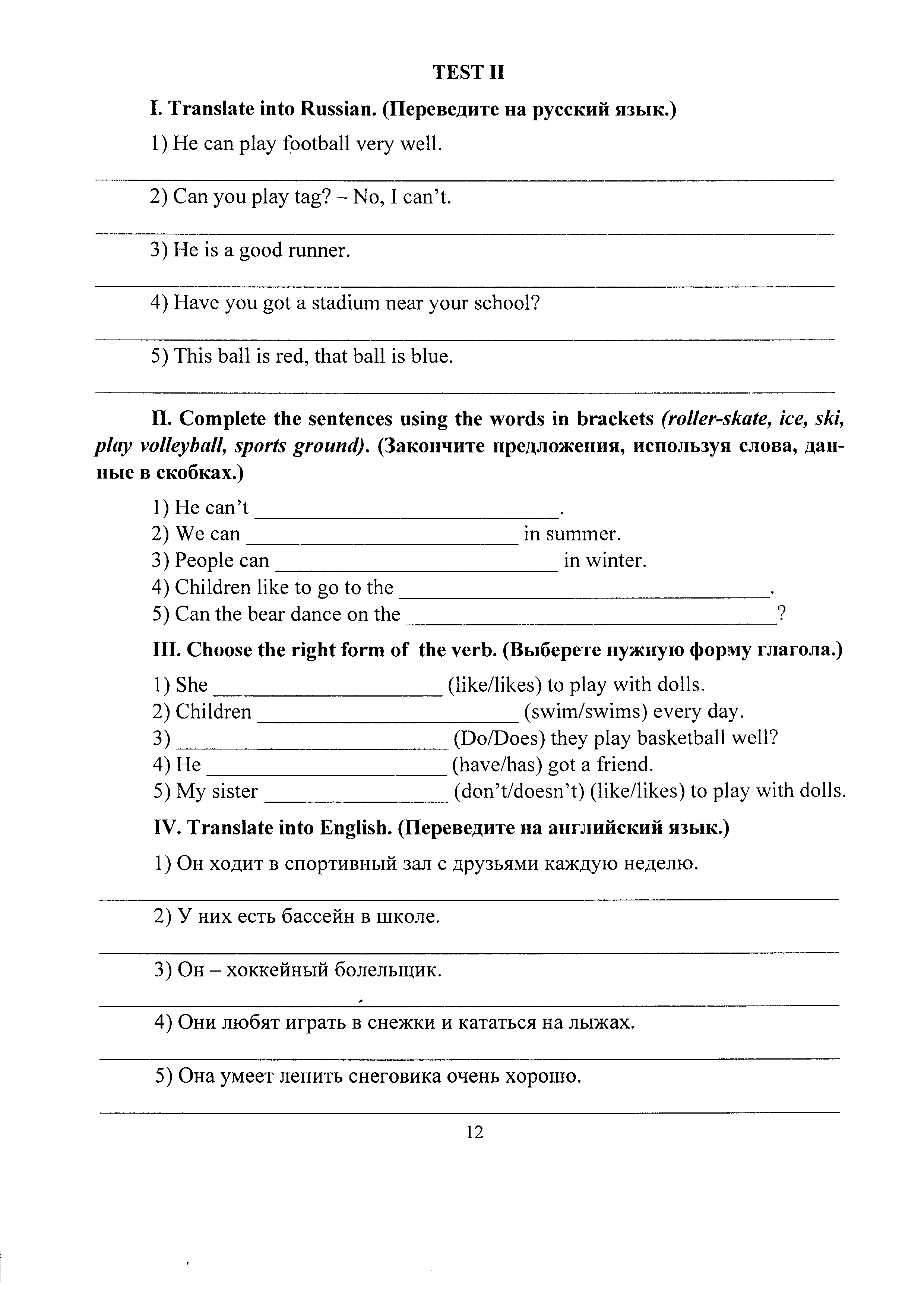 